初心者向けサイクリングの御案内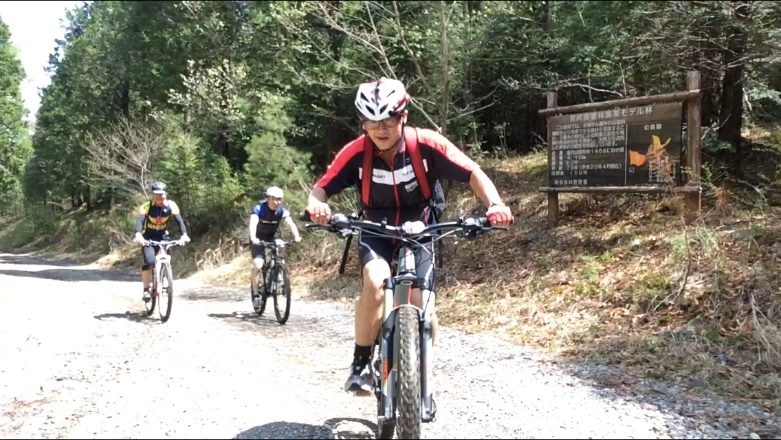 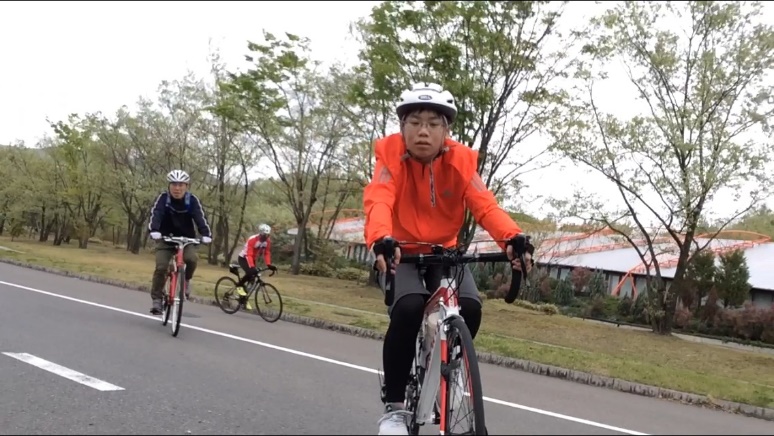 6月10日（日）　　2525（ニコニコ）サイクリングロードバイクの初心者、及び、クロスバイクに慣れてきた方にオススメのサイクリングです。いつもニコニコ、オンロードをのんびり時速25ｋｍ程度でサイクリングを楽しみます。推奨車輌：ロードバイク、グラベルロード、シクロクロス、クロスバイク6月17日（日）　　26-9（ブロック）サイクリングオフロードの走行が初心者の方にオススメのサイクリングです。26インチでも29インチでもブロックタイヤ装着車で楽しむサイクリング!!平坦なオフロードを中心に走行します。オフロードをガタガタ、ゴトゴト楽しみます。推奨車輌：マウンテンバイク、シクロクロス等のブロックタイヤ装着車7月15日（日）　　2.10（フラット）サイクリングクロスバイク、マウンテンバイクの初心者、及びロードバイクでも体力に自信の無い方にオススメのサイクリングです。タイヤの太さが2.10でも大丈夫!!オンロードをゆ～っくり時速20ｋｍ程度でふらっとサイクリングを楽しみます。推奨車輌：クロスバイク、マウンテンバイク、ロードバイク、ジュニアスポーツバイク、一般車いずれも参加費無料です。他店で御購入頂いたお客様でも無料で参加して頂けますが、ラインで当店を友だち登録して頂いた方に限ります。ヘルメット、グローブ着用義務。参加希望の方は事前に連絡を下さい。ウイールに　集合出発９時　　　　参加者に合わせて１～３時間サイクリングを楽しみます。自転車及びヘルメットのレンタルも可能です。（レンタルの場合は集合8時30分）（レンタル料 自転車,ヘルメット,グローブ3.000円:ヘルメットのみ200円:グローブのみ200円）天候不順または都合により中止にする場合がございます。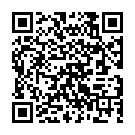 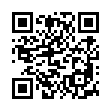 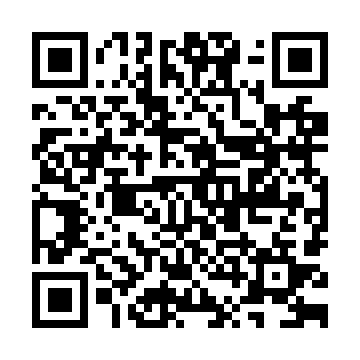 ＣＹＣＬＥ・ＰＲＯ ウイール　058-383-6115　　ホームページ　　フェイスブック　　ライン